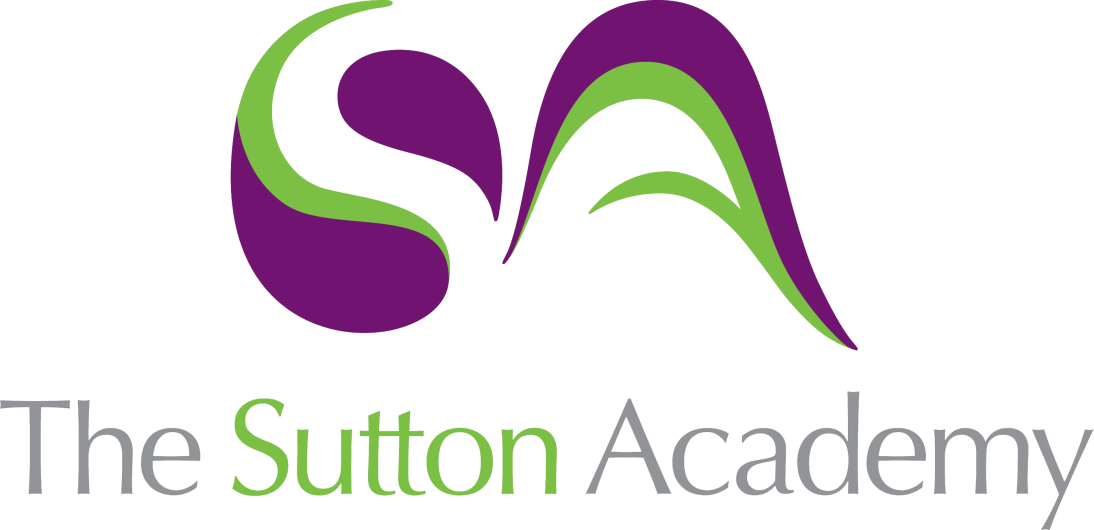 Knowledge Rich Curriculum Plan Btec Forensic Science – Unit 2 Practical Scientific Procedures and Techniques – Learning Aim D Understanding and development of skills for effective and efficient working with others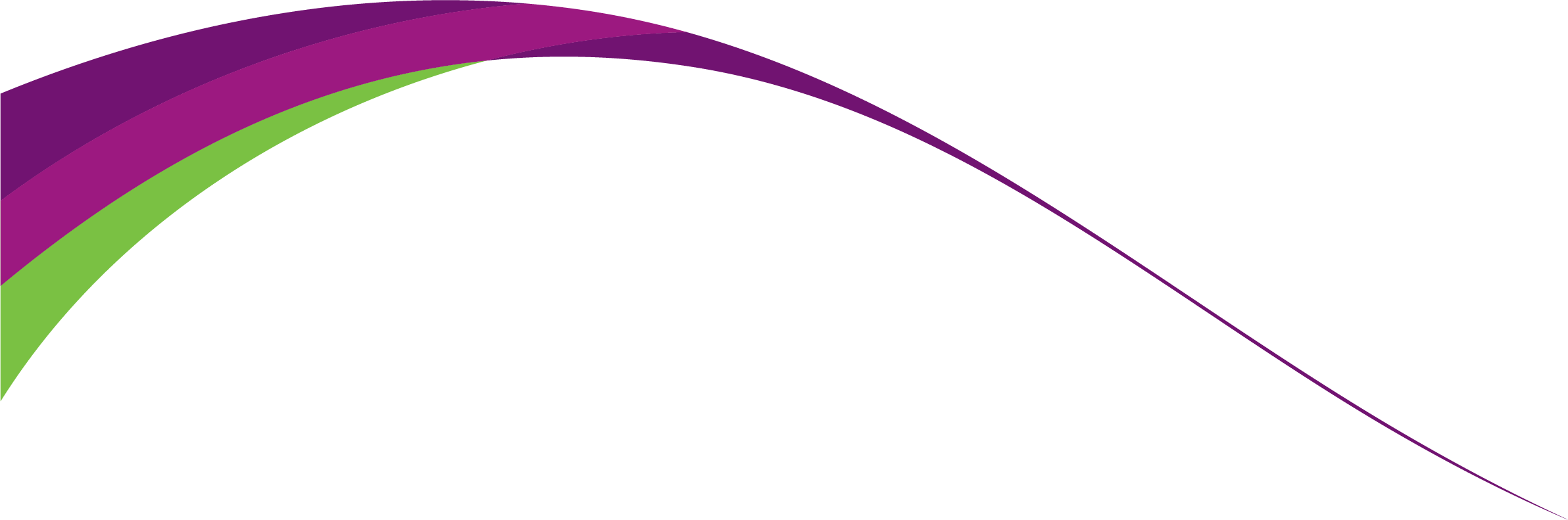 Lesson/Learning Sequence Intended Knowledge:Students will know that…Prior Knowledge:In order to know this, students need to already know that…Working ScientificallyTiered Vocabulary and Reading ActivityAssessment SupportLesson 1: Personal Responsibility in ScienceStudents will know how to work to the appropriate standards and protocols in order to be successful within Science workStudents will know how to apply safe working practises Accept responsibility for their quality of work Students will know about health and safety in a Science laboratoryStudents will be able to recognise hazard symbolsStudents will know the basic safety steps taken when carrying out scientific practises Demonstrate - Learners’ work, performance or practiceevidences the ability to carry out and applyknowledge, understanding and/or skills in apractical situation.Tracking AssessmentsLearning Aim D write-upRefer to class booklets and logbooksEbooks on student driveLesson resources on TeamsLesson 2: Interpersonal skillsStudents will understand and developing skills for effective and efficient working with othersStudents will learn about effective communication and co-operation in the scientific environmentStudents will learn how to give and receive constructive feedbackStudents will learn the appropriate behaviour for safe and efficient working in ScienceStudents will know about how scientists communicate between each other when sharing best practise e.g. research papers, Students will know how to use feedback in order to make progress in their workStudents will know basic safe practises in the Science laboratoryExplain - Learners’ work draws on varied information,themes or concepts to consider aspects suchas:• strengths or weaknesses• advantages or disadvantages• alternative actions• relevance or significance.Learners’ enquiries should lead to a supportedjudgement showing relationship to its context.This will often be in a conclusion.Tracking AssessmentsLearning Aim D write-upRefer to class booklets and logbooksEbooks on student driveLesson resources on TeamsLesson 3: Professional Practise Students will be able to understand the development of standard practises (SOP’s) as a professional scientistStudents will recognise problems, and apply appropriate scientific methods to identify causes and achieve solutionsStudents will know how to identify, organise and use resources effectively to complete tasksStudents will know how to maintain competence.Students will know how to plan a method for a practical investigation using AIDCAR principals.Students will be familiar with errors that can occur in a practical investigation and how to resolve themStudents will know the basic PPE that is required in a science investigationEvaluate - Learners’ work draws on varied information,themes or concepts to consider aspects suchas:• strengths or weaknesses• advantages or disadvantages• alternative actions• relevance or significance.Learners’ enquiries should lead to a supportedjudgement showing relationship to its context.This will often be in a conclusion.Tracking AssessmentsLearning Aim D write-upRefer to class booklets and logbooksEbooks on student driveLesson resources on TeamsLesson 4: Learning Aim D write-upStudents use intended knowledge from previous lessons to complete write-up of Learning Aim DTracking AssessmentsLearning Aim D write-upRefer to class booklets and logbooksEbooks on student driveLesson resources on TeamsLesson 5Learning Aim D write-upStudents use intended knowledge from previous lessons to complete write-up of Learning Aim DTracking AssessmentsLearning Aim D write-upRefer to class booklets and logbooksEbooks on student driveLesson resources on Teams